Н А К А З31.01.2017                                                                                                      № 45Про направлення на курсипідвищення кваліфікації  Відповідно до  Законів України „Про освіту”, „Про загальну середню освіту”, пункту 1.8 Типового положення про атестацію педагогічних працівників, затвердженого наказом Міністерства освіти і науки України від 06.10.2010 №930,  листа Інституту післядипломної освіти та заочного (дистанційного) навчання Харківського національного університету імені    В. Н. Каразіна від 27.01.2017 №0205–90, листа-клопотання адміністрації Харківської гімназії №12 Харківської міської ради Харківської області від 31.01.2017 №29/02-12 з метою підвищення професійного рівня та педагогічної майстерності  педагогічних працівників районуН А К А З У Ю:1. Направити вчителів ХГ №12  Джуринську Нілу Олександрівну та Петрик Наталію Миколаївну на курси підвищення кваліфікації за напрямом «Українська мова та література» до Інституту післядипломної освіти та заочного (дистанційного) навчання Харківського національного університету імені В. Н. Каразіна.З 06.02.2017 до 10.02.2017;з 13.03.2017 до 16.03.2017.2. Головному бухгалтеру  централізованої бухгалтерії Управління освіти Іголкіній Т.І. заробітну плату під час проходження ними курсів підвищення кваліфікації проводити згідно з діючим законодавством України.3. Завідувачу ЛКТО Фесенко О.В. розмістити цей наказ на сайті Управління освіти.До 02.02.20174. Контроль за виконанням наказу покласти на заступника начальника Управління освіти Прохоренко О.В.Начальник Управління освіти	                               	    О.С.Нижник(оригінал підписано)З наказом ознайомлені:Прохоренко О.В.Іголкіна Т.І.Фесенко О.В.	Стецко О.М.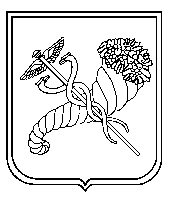 